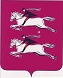 СОВЕТ ДЯДЬКОВСКОГО СЕЛЬСКОГО ПОСЕЛЕНИЯКОРЕНОВСКОГО  РАЙОНАРЕШЕНИЕот  05.06.2024				                                                                          № 266                                                                    ст.ДядьковскаяОб утверждении отчета об исполнении  бюджета Дядьковского сельского поселения Кореновского района за 2023 годРассмотрев и обсудив представленный главой Дядьковского сельского поселения Кореновского района отчет об исполнении бюджета Дядьковского сельского поселения Кореновского района за 2023 год, Совет Дядьковского сельского поселения Кореновского района р е ш и л:Утвердить отчет об исполнении бюджета Дядьковского сельского  поселения Кореновского района за 2023 год по доходам в сумме 38794,0тысяч рублей, по расходам в сумме 31971,7 тысяч рублей с превышением доходов над расходами (профицит местного бюджета) в сумме 6822,3тысяч рублей и со следующими показателями:доходов местного бюджета за 2023 год по кодам  классификации доходов согласно приложению № 1 к настоящему решению;расходов местного бюджета по разделам и подразделам классификации расходов бюджета за 2023 год согласно приложению № 2 к настоящему решению;ведомственной структуры расходов  бюджета поселения за 2023 год согласно приложению № 3 к настоящему решению;источников финансирования дефицита местного бюджета по кодам классификации источников финансирования дефицита бюджета за 2023 год согласно приложению № 4 к настоящему решению.		2.  Решение подлежит официальному опубликованию и размещению на официальном сайте Дядьковского сельского поселения Кореновского района в информационно-телекоммуникационной сети «Интернет». 3.  Решение вступает в силу со дня его подписания.Исполняющий обязанности главыДядьковского сельского поселенияКореновского района                                                                         Н.П. Пегина       Исполняющий обязанности главы       Дядьковского сельского поселения       Кореновского района                                                                                                                                                      Н.П. ПегинаИсполняющий обязанности главыДядьковского сельского поселенияКореновского района                                                                         Н.П. Пегина	Расходы местного бюджета по ведомственной структуре расходов за 2023 год              Исполняющий обязанности главы              Дядьковского сельского поселения              Кореновского района                                                                                                                                                    Н.П. Пегина	      Исполняющий обязанности главы                    Дядьковского сельского поселения                    Кореновского района                                                                                                                                          Н.П. ПегинаПРИЛОЖЕНИЕ № 1ПРИЛОЖЕНИЕ № 1ПРИЛОЖЕНИЕ № 1ПРИЛОЖЕНИЕ № 1УТВЕРЖДЕНЫУТВЕРЖДЕНЫУТВЕРЖДЕНЫУТВЕРЖДЕНЫрешением Совета Дядьковского сельского поселения Кореновского районарешением Совета Дядьковского сельского поселения Кореновского районарешением Совета Дядьковского сельского поселения Кореновского районарешением Совета Дядьковского сельского поселения Кореновского районаОт 05 июня 2024№ 266От 05 июня 2024№ 266От 05 июня 2024№ 266От 05 июня 2024№ 266Доходы местного бюджета по кодам  классификации доходов за 2023 годДоходы местного бюджета по кодам  классификации доходов за 2023 годДоходы местного бюджета по кодам  классификации доходов за 2023 годДоходы местного бюджета по кодам  классификации доходов за 2023 годДоходы местного бюджета по кодам  классификации доходов за 2023 годДоходы местного бюджета по кодам  классификации доходов за 2023 годДоходы местного бюджета по кодам  классификации доходов за 2023 годДоходы местного бюджета по кодам  классификации доходов за 2023 годДоходы местного бюджета по кодам  классификации доходов за 2023 год Наименование показателя Наименование показателяКод бюджетной классификацииКод бюджетной классификацииУтверждено решением Совета «О бюджете Дядьковского сельского поселения Кореновского района на 2023 год и плановый период 2024 и 2025 годов», тыс. руб.Уточненная бюджетная роспись за 2023 год, тыс. руб.Исполнено за 2023 год, тыс. руб.Исполнено за 2023 год, тыс. руб.Процент исполнения уточненной бюджетной росписи за 2023 год Наименование показателя Наименование показателяКод бюджетной классификацииКод бюджетной классификацииУтверждено решением Совета «О бюджете Дядьковского сельского поселения Кореновского района на 2023 год и плановый период 2024 и 2025 годов», тыс. руб.Уточненная бюджетная роспись за 2023 год, тыс. руб.Исполнено за 2023 год, тыс. руб.Исполнено за 2023 год, тыс. руб.Процент исполнения уточненной бюджетной росписи за 2023 год Наименование показателя Наименование показателяКод бюджетной классификацииКод бюджетной классификацииУтверждено решением Совета «О бюджете Дядьковского сельского поселения Кореновского района на 2023 год и плановый период 2024 и 2025 годов», тыс. руб.Уточненная бюджетная роспись за 2023 год, тыс. руб.Исполнено за 2023 год, тыс. руб.Исполнено за 2023 год, тыс. руб.Процент исполнения уточненной бюджетной росписи за 2023 год Наименование показателя Наименование показателяКод бюджетной классификацииКод бюджетной классификацииУтверждено решением Совета «О бюджете Дядьковского сельского поселения Кореновского района на 2023 год и плановый период 2024 и 2025 годов», тыс. руб.Уточненная бюджетная роспись за 2023 год, тыс. руб.Исполнено за 2023 год, тыс. руб.Исполнено за 2023 год, тыс. руб.Процент исполнения уточненной бюджетной росписи за 2023 год Наименование показателя Наименование показателяУтверждено решением Совета «О бюджете Дядьковского сельского поселения Кореновского района на 2023 год и плановый период 2024 и 2025 годов», тыс. руб.Уточненная бюджетная роспись за 2023 год, тыс. руб.Исполнено за 2023 год, тыс. руб.Исполнено за 2023 год, тыс. руб.Процент исполнения уточненной бюджетной росписи за 2023 годНАЛОГОВЫЕ И НЕНАЛОГОВЫЕ ДОХОДЫНАЛОГОВЫЕ И НЕНАЛОГОВЫЕ ДОХОДЫ1 00 00000 00 0000 0001 00 00000 00 0000 00021145,628965,435129,235129,2121,3Налог на доходы физических лицНалог на доходы физических лиц 101 02000 01 0000 110 101 02000 01 0000 1109000,014100,019359,219359,2137,3Акцизы по подакцизным товарам (продукции),  производимым на территории Российской Федерации Акцизы по подакцизным товарам (продукции),  производимым на территории Российской Федерации 103 02000 010000110103 02000 0100001103637,63823,94234,14234,1110,7Акцизы по подакцизным товарам (продукции),  производимым на территории Российской Федерации Акцизы по подакцизным товарам (продукции),  производимым на территории Российской Федерации 103 02000 010000110103 02000 0100001103637,63823,94234,14234,1110,7Акцизы по подакцизным товарам (продукции),  производимым на территории Российской Федерации Акцизы по подакцизным товарам (продукции),  производимым на территории Российской Федерации 103 02000 010000110103 02000 0100001103637,63823,94234,14234,1110,7Акцизы по подакцизным товарам (продукции),  производимым на территории Российской Федерации Акцизы по подакцизным товарам (продукции),  производимым на территории Российской Федерации 103 02000 010000110103 02000 0100001103637,63823,94234,14234,1110,7Единый сельскохозяйственный налогЕдиный сельскохозяйственный налог1 05 03000 010000 1101 05 03000 010000 1101000,06000,06352,06352,0105,9Налоги на имуществоНалоги на имущество1 06 00000 00 0000 0001 06 00000 00 0000 0007000,04400,04533,04533,0103,0в т.ч.Налог на имущество физических лицв т.ч.Налог на имущество физических лиц1 06 01000 00 0000 1101 06 01000 00 0000 1101900,02200,02263,02263,0102,9в т.ч. Земельный налогв т.ч. Земельный налог1 06 06000 00 0000 1101 06 06000 00 0000 1105100,02200,02270,02270,0103,2Государственная пошлина за совершение нотариальных действий (за исключением действий, совершаемых консульскими учреждениями Российской Федерации)Государственная пошлина за совершение нотариальных действий (за исключением действий, совершаемых консульскими учреждениями Российской Федерации)1 08 04000 010000 1101 08 04000 010000 1105,07,07,67,6108,6Земельный налог (по обязательствам, возникшим до 1 января 2006 года)Земельный налог (по обязательствам, возникшим до 1 января 2006 года)109 04050 00 0000 110109 04050 00 0000 11001,01,01,0100,0Доходы от сдачи в аренду имущества, находящегося в оперативном управлении органов государственной власти, органов местного самоуправления, органов управления государственными внебюджетными фондами и созданных ими учреждений (за исключением имущества бюджетных и автономных учреждений)Доходы от сдачи в аренду имущества, находящегося в оперативном управлении органов государственной власти, органов местного самоуправления, органов управления государственными внебюджетными фондами и созданных ими учреждений (за исключением имущества бюджетных и автономных учреждений)1 11 0503000 0000 1201 11 0503000 0000 120187,0187,0190,4190,4101,8Доходы, получаемые в виде арендной платы за земли после разграничения государственной собственности на землю, а также средства от продажи права на заключение договоров аренды указанных земельных участков (за исключением земельных участков бюджетных и автономных учреждений)Доходы, получаемые в виде арендной платы за земли после разграничения государственной собственности на землю, а также средства от продажи права на заключение договоров аренды указанных земельных участков (за исключением земельных участков бюджетных и автономных учреждений)1 11 0502000 0000 1201 11 0502000 0000 120316,0316,0316,4316,4100,1Доходы от перечисления части прибыли государственных и муниципальных унитарных предприятий, остающейся после уплаты налогов и обязательных платежейДоходы от перечисления части прибыли государственных и муниципальных унитарных предприятий, остающейся после уплаты налогов и обязательных платежей1 11 07010 00 0000 1201 11 07010 00 0000 120095,495,595,5100,0Прочие доходы от компенсации затрат государстваПрочие доходы от компенсации затрат государства1 13 02990 00 0000 1301 13 02990 00 0000 13007,27,27,2100,0Доходы от денежных взысканий (штрафов), поступающие в счет погашения задолженности, образовавшейся до 1 января 2020 года, подлежащие зачислению в бюджеты бюджетной системы Российской по нормативам, действовавшим в 2019 годуДоходы от денежных взысканий (штрафов), поступающие в счет погашения задолженности, образовавшейся до 1 января 2020 года, подлежащие зачислению в бюджеты бюджетной системы Российской по нормативам, действовавшим в 2019 году1 16 10120 00 0000 1401 16 10120 00 0000 140014,014,314,3102,1Административные штрафы, установленные законами субъектов Российской Федерации об административных правонарушениях, за нарушение муниципальных правовых актовАдминистративные штрафы, установленные законами субъектов Российской Федерации об административных правонарушениях, за нарушение муниципальных правовых актов1 16 02020 02 0000 1401 16 02020 02 0000 140014,918,518,5124,2БЕЗВОЗМЕЗДНЫЕ ПОСТУПЛЕНИЯБЕЗВОЗМЕЗДНЫЕ ПОСТУПЛЕНИЯ2 00 00000 00 0000 0002 00 00000 00 0000 0001745,33664,73664,73664,7100,0 Дотации на выравнивание бюджетной обеспеченности  Дотации на выравнивание бюджетной обеспеченности  2 02 15001 00 0000 150 2 02 15001 00 0000 1501326,51326,51326,51326,5100,0 Дотации на выравнивание бюджетной обеспеченности из бюджетов муниципальных районов, городских округов с внутригородским делением Дотации на выравнивание бюджетной обеспеченности из бюджетов муниципальных районов, городских округов с внутригородским делением2 02 16001 00 0000  1502 02 16001 00 0000  150118,4118,4118,4118,4100,0Прочие дотации бюджетам сельских поселенийПрочие дотации бюджетам сельских поселений2 02 19999 10 0000 1502 02 19999 10 0000 1500511,3511,3511,3100,0Прочие межбюджетные трансферты, передаваемые бюджетам  сельских поселенийПрочие межбюджетные трансферты, передаваемые бюджетам  сельских поселений202 49999 10 0000 150202 49999 10 0000 15001388,11388,11388,1100,0Субвенции бюджетам бюджетной системы Российской Федерации Субвенции бюджетам бюджетной системы Российской Федерации 2 02 30000 00 0000 1502 02 30000 00 0000 150300,4300,4300,4300,4100,0Субвенции бюджетам на осуществление первичного воинского учета органами местного самоуправления поселений, муниципальных и городских округов Субвенции бюджетам на осуществление первичного воинского учета органами местного самоуправления поселений, муниципальных и городских округов 2 02 35118 00 0000 1502 02 35118 00 0000 150296,6296,6296,6296,6100,0Субвенции местным бюджетам на выполнение передаваемых полномочий субъектов Российской ФедерацииСубвенции местным бюджетам на выполнение передаваемых полномочий субъектов Российской Федерации2 02 30024 00 0000 1502 02 30024 00 0000 1503,83,83,83,8100,0Прочие безвозмездные поступления в бюджеты сельских поселенийПрочие безвозмездные поступления в бюджеты сельских поселений20705000 10 0000 15020705000 10 0000 15000000Доходы бюджетов  бюджетной системы Российской Федерации от возврата бюджетами бюджетной системы Российской Федерации остатков субсидий, субвенций и иных межбюджетных трансфертов, имеющих целевое назначение, прошлых лет, а также от возврата организациями остатков субсидий прошлых летДоходы бюджетов  бюджетной системы Российской Федерации от возврата бюджетами бюджетной системы Российской Федерации остатков субсидий, субвенций и иных межбюджетных трансфертов, имеющих целевое назначение, прошлых лет, а также от возврата организациями остатков субсидий прошлых лет2 18 00000 00 0000 1502 18 00000 00 0000 150020,020,020,0100,0Доходы бюджета - итогоДоходы бюджета - итого22890,932630,138794,038794,0118,9ПРИЛОЖЕНИЕ № 2ПРИЛОЖЕНИЕ № 2ПРИЛОЖЕНИЕ № 2ПРИЛОЖЕНИЕ № 2ПРИЛОЖЕНИЕ № 2ПРИЛОЖЕНИЕ № 2ПРИЛОЖЕНИЕ № 2УТВЕРЖДЕНЫУТВЕРЖДЕНЫУТВЕРЖДЕНЫУТВЕРЖДЕНЫУТВЕРЖДЕНЫУТВЕРЖДЕНЫУТВЕРЖДЕНЫрешением СоветаДядьковского сельского поселения Кореновского района от 05 июня 2024№ 266решением СоветаДядьковского сельского поселения Кореновского района от 05 июня 2024№ 266решением СоветаДядьковского сельского поселения Кореновского района от 05 июня 2024№ 266решением СоветаДядьковского сельского поселения Кореновского района от 05 июня 2024№ 266решением СоветаДядьковского сельского поселения Кореновского района от 05 июня 2024№ 266решением СоветаДядьковского сельского поселения Кореновского района от 05 июня 2024№ 266решением СоветаДядьковского сельского поселения Кореновского района от 05 июня 2024№ 266Расходы местного бюджета по разделам и подразделам классификации расходов бюджета за 2023 годРасходы местного бюджета по разделам и подразделам классификации расходов бюджета за 2023 годРасходы местного бюджета по разделам и подразделам классификации расходов бюджета за 2023 годРасходы местного бюджета по разделам и подразделам классификации расходов бюджета за 2023 годРасходы местного бюджета по разделам и подразделам классификации расходов бюджета за 2023 годРасходы местного бюджета по разделам и подразделам классификации расходов бюджета за 2023 годРасходы местного бюджета по разделам и подразделам классификации расходов бюджета за 2023 годРасходы местного бюджета по разделам и подразделам классификации расходов бюджета за 2023 годНаименованиеРЗПЗПЗУтверждено решением Совета «О бюджете Дядьковского сельского поселения Кореновского района на 2023 год и плановый период 2024 и 2025 годов», тыс.руб.Уточненная бюджетная роспись за 2023 год, тыс.руб.Исполнено за 2023 год, тыс.руб.Процент исполнения уточненной бюджетной росписи за 2023 годВсего22890,931978,531971,799,9В том числеАдминистрация Дядьковского сельского поселения22890,931978,531971,799,9Общегосударственные вопросы0100009284,58678,48671,799,9Функционирование высшего должностного лица субъекта Российской Федерации и муниципального образования010202946,0955,4955,4100,0Функционирование Правительства Российской Федерации, высших исполнительных органов субъектов Российской Федерации, местных администраций0104045307,64825,64818,999,9Обеспечение деятельности финансовых, налоговых и таможенных органов и органов финансового (финансово-бюджетного) надзора010606101,9101,9101,9100,Резервные фонды01111130,0000Другие общегосударственные вопросы0113132899,02795,52795,5100,0Национальная оборона020000296,6296,6296,6100,0Мобилизационная и вневойсковая подготовка020303296,6296,6296,6100,0Национальная безопасность и правоохранительная деятельность030000233,8238,3238,3100,0Защита населения и территории от чрезвычайных ситуаций природного и техногенного характера, пожарная безопасность031010175,4179,9179,9100,0Другие вопросы в области национальной безопасности и правоохранительной деятельности03141458,458,458,4100,0Национальная экономика0400003969,64155,94155,899,9Дорожное хозяйство (дорожные фонды)0409093637,63823,92823,9100,0Связь и информатика041010326,7326,7326,7100,0Другие вопросы в области национальной экономики0412125,35,35,298,1Жилищно-коммунальное хозяйство0500002288,69014,79014,7100,0Коммунальное хозяйство0502020193,3193,2100,0Благоустройство0503032288,68821,58821,5100,0Образование 07000010,010,010,0100,0Молодежная политика 07070710,010,010,0100,0Культура, кинематография 0800006616,59270,49270,4100,0 Культура0801016616,59270,49270,4100,0Социальная политика10000042,042,042,0100,0Пенсионное обеспечение10010142,042,042,0100,0Физическая культура и спорт110000149,3272,2272,2100,0Массовый спорт110202149,3272,2272,2100,0ПРИЛОЖЕНИЕ № 3УТВЕРЖДЕНЫрешением Совета Дядьковскогосельского поселения Кореновского районаот 05 июня 2024 № 266Наименование показателяПППРЗПЗКЦСРКВРУтверждено решением Совета «О бюджете Дядьковского сельского поселения Кореновского района на 2023 год и плановый период 2024 и 2025 годов», тыс. руб.Уточненная бюджетная росписьза 2023 год, тыс. руб.Исполнено за 2023 год, тыс. руб.Процент исполнения уточненной бюджетной росписи за 2023 годВсего99222890,931978,531971,799,9Администрация Дядьковского сельского поселения Кореновского района99222890,931978,531971,799,9в том числе:Общегосударственные вопросы99201009284,58678,48671,799,9Функционирование высшего должностного лица субъекта Российской Федерации и муниципального образования9920102946,0955,4955,4100,0Глава муниципального образования99201025010001000946,0955,4955,4100,0Расходы на выплаты персоналу в целях обеспечения выполнения функций государственными (муниципальными) органами, казенными учреждениями, органами управления государственными внебюджетными фондами99201025010001000100946,0955,4955,4100,0Функционирование Правительства Российской Федерации, высших исполнительных органов субъектов Российской Федерации, местных администраций99201045307,64825,64818,999,9Обеспечение функционирования  администрации Дядьковского сельского поселения Кореновского района992010450100020005214,04732,04725,499,9Расходы на выплаты персоналу в целях обеспечения выполнения функций государственными (муниципальными) органами, казенными учреждениями, органами управления государственными внебюджетными фондами992010450100020001004680,04200,54200,5100,0Закупка товаров, работ и услуг для обеспечения государственных (муниципальных) нужд99201045010002000200525,0519,5512,998,7Иные бюджетные ассигнования992010450100020008009,012,012,0100,0Переданные полномочия муниципальному образованию Кореновский район по внутреннему муниципальному финансовому контролю9920104503000400089,889,889,8100,0Межбюджетные трансферты9920104503000400050089,889,889,8100,0Осуществление отдельных государственных полномочий по созданию и организации деятельности административных комиссий992010450200601903,83,83,8100,0Закупка товаров, работ и услуг для обеспечения государственных (муниципальных) нужд992010450200601902003,83,83,8100,0Обеспечение деятельности финансовых, налоговых и таможенных органов и органов финансового (финансово-бюджетного) надзора9920106101,9101,9101,9100,0Обеспечение деятельности  контрольно- счетной палаты муниципального образования Кореновский район99201065030001000101,9101,9101,9100,0Межбюджетные трансферты99201065030001000500101,9101,9101,9100,0Резервные фонды992011130,00,00,00,0Расходы резервного фонда администрации Дядьковского сельского поселения Кореновского района9920111504000100030,00,00,00,0Иные бюджетные ассигнования9920111504000100080030,00,00,00,0Другие общегосударственные вопросы99201132899,12795,52795,5100,0Ведомственная целевая программа «Противодействие коррупции в Дядьковском сельском поселении Кореновского района» на 2023 год99201133810000005,25,25,2100,0Закупка товаров, работ и услуг для обеспечения государственных (муниципальных) нужд99201133810000002005,25,25,2100,0Ведомственная целевая программа «Развитие муниципальной службы в Дядьковском сельском поселении Кореновского района» на 2023 год99201133910000000183,3183,3183,3100,0Закупка товаров, работ и услуг для обеспечения государственных (муниципальных) нужд99201133910000000200183,3183,3183,3100,0Обеспечение функционирования  деятельностиМКУ«Централизованная бухгалтерия муниципальных учреждений» администрации Дядьковского сельского поселения Кореновского района992011350100030002542,02022,62022,6100,0Расходы на выплаты персоналу в целях обеспечения выполнения функций государственными (муниципальными) органами, казенными учреждениями, органами управления государственными внебюджетными фондами992011350100030001002342,01904,01904,0100,0Закупка товаров, работ и услуг для обеспечения государственных (муниципальных) нужд99201135010003000200200,0118,1118,1100,0Иные бюджетные ассигнования9920113501000300080000,50,5100,0Переданные полномочия муниципальному образованию Кореновский район на определение поставщиков (подрядчиков, исполнителей) для отдельных муниципальных заказчиков9920113503000300072,972,972,9100,0Межбюджетные трансферты9920113503000300050072,972,972,9100,0Работы по паспортизации, кадастрированию, оценке и содержанию муниципального имущества992011350500010005,5306,9306,9100,0Закупка товаров, работ и услуг для обеспечения государственных (муниципальных) нужд992011350500010002005,5306,9306,9100,0Поддержка территориальных органов общественного самоуправления9920113505000200024,016,016,0100,0Закупка товаров, работ и услуг для обеспечения государственных (муниципальных) нужд9920113505000200010024,016,016,0100,0Мероприятия по информационному обслуживанию деятельности Совета и администрации Дядьковского сельского поселения Кореновского района99201135050003000073,573,5100,0Закупка товаров, работ и услуг для обеспечения государственных (муниципальных) нужд99201135050003000200073,573,5100,0Работа с населением на территории Дядьковского сельского поселения9920113505000400046,140,640,6100,0Закупка товаров, работ и услуг для обеспечения государственных (муниципальных) нужд9920113505000400020046,140,640,6100,0Прочие обязательства Дядьковского сельского поселения9920113505000600020,074,474,4100,0Закупка товаров, работ и услуг для обеспечения государственных (муниципальных) нужд9920113505000600020020,074,474,4100,0Национальная оборона99202296,6296,6296,6100,0Мобилизационная и вневойсковая подготовка9920203296,6296,6296,6100,0Осуществление первичного воинского учета на территориях, где отсутствуют военные комиссариаты99202035020051180296,6296,6296,6100,0Расходы на выплаты персоналу в целях обеспечения выполнения функций государственными (муниципальными) органами, казенными учреждениями, органами управления государственными внебюджетными фондами99202035020051180100296,6296,6296,6100,0Национальная безопасность и правоохранительная деятельность9920300233,8238,3238,3100,0Защита населения и территории от чрезвычайных ситуаций природного и техногенного характера, пожарная безопасность9920310175,4179,9179,9100,0Мероприятия по предупреждению и ликвидации последствий чрезвычайных ситуаций и стихийных бедствий99203105060001000156,0161,2161,2100,0Закупка товаров, работ и услуг для обеспечения государственных (муниципальных) нужд99203105060001000200156,0161,2161,2100,0Ведомственная целевая программа «Комплексные мероприятия по обеспечению первичных мер пожарной безопасности на территории Дядьковского сельского поселения Кореновского района на 2023 год»9920310351000000019,418,718,7100,0Закупка товаров, работ и услуг для обеспечения государственных (муниципальных) нужд9920310351000000020019,418,718,7100,0Другие вопросы в области национальной безопасности и правоохранительной деятельности992031458,458,458,4100,0Мероприятия по обеспечению безопасности людей на водных объектах, охране их жизни и здоровья9920314507000100053,653,653,6100,0Закупка товаров, работ и услуг для обеспечения государственных (муниципальных) нужд9920314507000100020053,653,653,6100,0Мероприятия по созданию  условий для деятельности добровольных формирований населения по охране общественного порядка992031450700020004,84,84,8100,0Закупка товаров, работ и услуг для обеспечения государственных (муниципальных) нужд992031450700020002004,84,84,8100,0Национальная экономика992043969,64155,94155,8100,0Дорожное  хозяйство(дорожные фонды)99204093637,63823,93823,9100,0Ведомственная целевая программа « Безопасность дорожного движения на территории Дядьковского сельского поселения Кореновского района на 2023 год»99204094410000000289,8436,4436,4100,0Закупка товаров, работ и услуг для обеспечения государственных (муниципальных) нужд99204094410000000200289,8436,4436,4100,0Строительство, модернизация, ремонт и содержание автомобильных дорог, в том числе дорог в поселении (за исключением автомобильных дорог федерального значения)992040950800010003347,83387,53387,5100,0Закупка товаров, работ и услуг для обеспечения государственных (муниципальных) нужд992040950800010002003347,83387,53387,5100,0Связь и информатика9920410326,7326,7326,7100,0Ведомственная целевая программа «Информатизация Дядьковского сельского поселения Кореновского района на 2023 год»99204103110000000326,7326,7326,7100,0Закупка товаров, работ и услуг для обеспечения государственных (муниципальных) нужд99204103110000000200326,7326,7326,7100,0Другие вопросы в области национальной экономики99204125,35,35,298,1Ведомственная целевая программа «Поддержка малого и среднего предпринимательства в Дядьковском сельском поселении Кореновского района на 2023 год»992041234100000005,35,35,298,1Закупка товаров, работ и услуг для обеспечения государственных (муниципальных) нужд992041234100000002005,35,35,298,1Жилищно-коммунальное хозяйство99205002288,69014,79014,7100,0Коммунальное хозяйство99205020193,3193,2100,0Переданные полномочия муниципальному образованию Кореновский район по осуществлению организации теплоснабжения в границах сельских поселений99205025030006000086,286,2100,0Межбюджетные трансферты99205025030006000500086,286,2100,0Мероприятия по поддержке коммунального хозяйства992050250800060000107,0107,0100,0Закупка товаров, работ и услуг для обеспечения государственных (муниципальных) нужд992050250800060002000107,0107,0100,0Благоустройство99205032288,68821,58821,5100,0Ведомственная целевая программа "Охрана окружающей среды в Дядьковском сельском поселении Кореновского района" на 2023 год99205032610000000500,01903,0     1903,0100,0Закупка товаров, работ и услуг для обеспечения государственных (муниципальных) нужд	99205032610000000200500,01903,0     1903,0100,0Ведомственная целевая программа «Энергосбережение и повышение энергетической эффективности в Дядьковском сельском поселении Кореновского района» на 2023 год9920503451000000025,2226,4226,4100,0Закупка товаров, работ и услуг для обеспечения государственных (муниципальных) нужд9920503451000000020025,2226,4226,4100,0Ведомственная целевая программа«Реализация инициативных проектов в Дядьковском  сельском поселении Кореновского района на 2023 год»992050346100000000100,0100,0100,0Закупка товаров, работ и услуг для обеспечения государственных (муниципальных) нужд992050346100000002000100,0100,0100,0Уличное освещение99205035090001000900,01174,61174,6100,0Закупка товаров, работ и услуг для обеспечения государственных (муниципальных) нужд99205035090001000200900,01174,61174,6100,0Прочие мероприятия по благоустройству поселения99205035090004000863,45417,55417,5100,0Закупка товаров, работ и услуг для обеспечения государственных (муниципальных) нужд99205035090004000200863,45417,55417,5100,0Образование9920710,010,010,0100,0Молодежная политика 992070710,010,010,0100,0Проведение мероприятий для детей и молодежи9920707511000100010,010,010,0100,0Закупка товаров, работ и услуг для обеспечения государственных (муниципальных) нужд9920707511000100020010,010,010,0100,0Культура и кинематография99208006616,59270,49270,4100,0 Культура99208016616,59270,49270,4100,0Ведомственная целевая программа «Праздничные мероприятия, проводимые в Дядьковском сельском поселении Кореновского района» на 2023 год99208013710000000408,242,442,4100,0Закупка товаров, работ и услуг для обеспечения государственных (муниципальных) нужд99208013710000000200408,242,442,4100,0Дворцы и дома культуры992080151200010005113,38133,08133,0100,0Предоставление субсидий бюджетным, автономным учреждениям и иным некоммерческим организациям992080151200010006005113,38133,08133,0100,0Библиотеки992080151200020001095,01095,01095,0100,0Предоставление субсидий бюджетным, автономным учреждениям и иным некоммерческим организациям992080151200020006001095,01095,01095,0100,0Социальная политика992100042,042,042,0100,0Пенсионное обеспечение992100142,042,042,0100,0Выплата пенсии за выслугу лет лицам, замещавшим муниципальные должности и должности муниципальной службы в органах местного самоуправления Дядьковского сельского поселения Кореновского района9921001514000100042,042,042,0100,0Социальное обеспечение и иные выплаты населению9921001514000100030042,042,042,0100,0Физическая культура и спорт9921100149,3272,2272,2100,0Массовый  спорт 9921102149,3272,2272,2100,0Мероприятия в области спорта и физической культуры99211025130001000149,3272,2272,2100,0Расходы на выплаты персоналу в целях обеспечения выполнения функций государственными (муниципальными) органами, казенными учреждениями, органами управления государственными внебюджетными фондами99211025130001000100025,225,2100,0Закупка товаров, работ и услуг для обеспечения государственных (муниципальных) нужд99211025130001000200149,3247,0247,0100,0ПРИЛОЖЕНИЕ № 4УТВЕРЖДЕНЫПРИЛОЖЕНИЕ № 4УТВЕРЖДЕНЫПРИЛОЖЕНИЕ № 4УТВЕРЖДЕНЫПРИЛОЖЕНИЕ № 4УТВЕРЖДЕНЫПРИЛОЖЕНИЕ № 4УТВЕРЖДЕНЫрешением Совета Дядьковского решением Совета Дядьковского решением Совета Дядьковского решением Совета Дядьковского решением Совета Дядьковского Кореновского районаот 05 июня 2024 №266Кореновского районаот 05 июня 2024 №266Кореновского районаот 05 июня 2024 №266Кореновского районаот 05 июня 2024 №266Кореновского районаот 05 июня 2024 №266Источники финансирования дефицита  местного бюджета по кодам классификации источников финансирования дефицита бюджета за 2023 годИсточники финансирования дефицита  местного бюджета по кодам классификации источников финансирования дефицита бюджета за 2023 годИсточники финансирования дефицита  местного бюджета по кодам классификации источников финансирования дефицита бюджета за 2023 годИсточники финансирования дефицита  местного бюджета по кодам классификации источников финансирования дефицита бюджета за 2023 годИсточники финансирования дефицита  местного бюджета по кодам классификации источников финансирования дефицита бюджета за 2023 годИсточники финансирования дефицита  местного бюджета по кодам классификации источников финансирования дефицита бюджета за 2023 годИсточники финансирования дефицита  местного бюджета по кодам классификации источников финансирования дефицита бюджета за 2023 годнаименование показателяКод бюджетной классификацииКод бюджетной классификацииУтверждено решением Совета «О бюджете Дядьковского сельского поселения Кореновского района на 2023 год и плановый период 2024 и 2025 годов», тыс. руб.Уточненная бюджетная роспись за 2023 годИсполнено за 2023 годнаименование показателяадминистратора источника финансированияисточника финансированияУтверждено решением Совета «О бюджете Дядьковского сельского поселения Кореновского района на 2023 год и плановый период 2024 и 2025 годов», тыс. руб.Уточненная бюджетная роспись за 2023 годИсполнено за 2023 годИсточникифинансирования дефицита бюджета-всегохх0-651,6-6822,3В том числе: источники внутреннего финансирования бюджетахх000Из них:хх000Источники внешнего финансирования бюджетахх000Из них:хх000Изменение остатков средств00001 00 00 00 00 0000 0000-651,6-6822,3Изменение остатков средств на      
счетах по учету средств бюджета    00001 05 00 00 00 0000 0000-651,6-6822,3Увеличение остатков средств,  всего00001 05 00 00 00 0000 500-21758,3-32630,1-38794,0Увеличение прочих остатков средств        
бюджетов                           00001 05 02 00 00 0000 510-21758,3-32630,1-38794,0Увеличение прочих остатков средств        
бюджетов                           00001 05 02 01 00 0000 510-21758,3-32630,1-38794,0Увеличение прочих остатков денежных средств        бюджетов сельских поселений                        99201 05 02 01 10 0000 510-21758,3-32630,1-38794,0Уменьшение остатков средств, всего        
00001 05 00 00 00 0000 60021758,331978,531971,7Уменьшение прочих остатков средств 
бюджетов                           00001 05 02 00 00 0000 60021758,331978,531971,7Уменьшение прочих остатков денежных средств бюджетов00001 05 02 01 00 0000 61021758,331978,531971,7Уменьшение прочих остатков денежных средств бюджетов сельских поселений          99201 05 02 01 10 0000 61021758,331978,531971,7